Regisztráció igazolása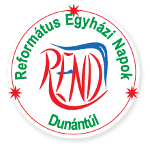 Név:Lakcím:E-mail:Telefon:Részvétel napja(i) Péntek	 Szombat	 VasárnapIngyenes parkolójegyre igényt tartok 	 igen		 nemMely étkezésekre tart igényt? (A regisztráció során megrendelt étkezés kedvezményes. A helyszínen drágább lesz.) Péntek vacsora (1200,-Ft)	Füredi aprópecsenye kocka burgonyával,CsemegeuborkaSzombat ebéd (1200,- Ft)		A) menü Jókai bableves, Ízes bukta	B) menü Balatonarácsi kertész leves, Sertés vagdalt majonézes vitaminsaláta vagy hagymás törtburgonya Szombat vacsora (1200,-Ft) Barbecue oldalas héjában sült burgonyával, Ecetes      almapaprikával Vasárnap ebéd (1200,-Ft) Magyaros gombaleves, Balatoncsicsói vörösboros marhapörkölt petrezselymes burgonyával, Házi vegyes vágottalSzállásigényét mindenki egyénileg rendezi. Ehhez esetleges segítséget a www.rend.hu honlapon találhat.Aláírás:Lelkész aláírása:							Egyházközségi pecsétKöszönjük, hogy jelenlétével megtiszteli a rendezvényünket!Regisztráció igazolásaNév:Lakcím:E-mail:Telefon:Részvétel napja(i) Péntek	 Szombat	 VasárnapIngyenes parkolójegyre igényt tartok 	 igen		 nemMely étkezésekre tart igényt? (A regisztráció során megrendelt étkezés kedvezményes. A helyszínen drágább lesz.) Péntek vacsora (1200,-Ft)	Füredi aprópecsenye kocka burgonyával,CsemegeuborkaSzombat ebéd (1200,- Ft)		A) menü Jókai bableves, Ízes bukta	B) menü Balatonarácsi kertész leves, Sertés vagdalt majonézes vitaminsaláta vagy hagymás törtburgonya Szombat vacsora (1200,-Ft) Barbecue oldalas héjában sült burgonyával, Ecetes almapaprikával Vasárnap ebéd (1200,-Ft) Magyaros gombaleves, Balatoncsicsói vörösboros marhapörkölt petrezselymes burgonyával, Házi vegyes vágottalSzállásigényét mindenki egyénileg rendezi. Ehhez esetleges segítséget a www.rend.hu honlapon találhat.Aláírás:Lelkész aláírása:							Egyházközségi pecsétKöszönjük, hogy jelenlétével megtiszteli a rendezvényünket!